        RAYED ALSHUQAYR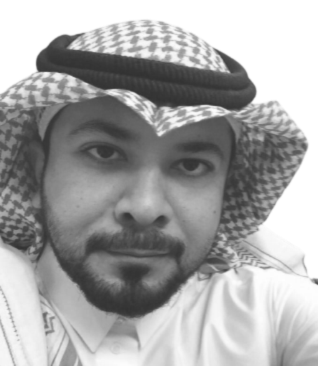          English Language Teacher         Profile(Contact information)              The only field that has never failed to interest me was and will always                                                                           be “Language”. I’ve been nothing but enthusiastic to teach, learnAddress:                                                                  facilitate and interact, all within the realm of English Language forHa’il, 55421, Al-Wusayta 7972                  many years. That being stated, I’m still eager to discover the promised                                                                                       land, for I’m sure that I still haven’t reached my potential.Phones:+966564818037                                                                 +966503995043                                                  Career                                                                                        (2006 – 2018) English Language teacher at secondary school level .                                                                                                                                                                      (2018 – 2019 ) Student and teacher at Kansas State University. Part of E-mails:                                                                                                         The Exchanging Experiences Program.raed.7.911@gmail.com                                   (2019 – Present) English Language teacher at secondary school level.c.lupus.1983@gmail.com                                                                                         SkillsI Can adjust to any given environment as long as I excel and influence.With my pedagogical background, the process of teaching and/or                                                                            learning are instinctive to me. Patience is a virtue that guides me                                                                            while seeking perfection at any given task.  I’m a fluent speaker who seeks improvement at any given chance.